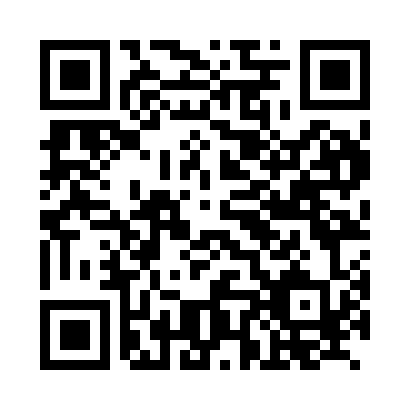 Prayer times for Astederfeld, GermanyWed 1 May 2024 - Fri 31 May 2024High Latitude Method: Angle Based RulePrayer Calculation Method: Muslim World LeagueAsar Calculation Method: ShafiPrayer times provided by https://www.salahtimes.comDateDayFajrSunriseDhuhrAsrMaghribIsha1Wed3:135:531:255:308:5811:302Thu3:125:511:255:319:0011:313Fri3:115:491:255:329:0211:314Sat3:105:471:255:329:0411:325Sun3:095:451:255:339:0511:336Mon3:095:431:255:349:0711:337Tue3:085:421:255:349:0911:348Wed3:075:401:255:359:1111:359Thu3:065:381:255:369:1211:3610Fri3:065:361:255:379:1411:3611Sat3:055:341:255:379:1611:3712Sun3:045:331:255:389:1711:3813Mon3:035:311:255:399:1911:3814Tue3:035:291:255:399:2111:3915Wed3:025:281:255:409:2211:4016Thu3:015:261:255:409:2411:4117Fri3:015:251:255:419:2611:4118Sat3:005:231:255:429:2711:4219Sun3:005:221:255:429:2911:4320Mon2:595:201:255:439:3011:4321Tue2:595:191:255:449:3211:4422Wed2:585:171:255:449:3311:4523Thu2:585:161:255:459:3511:4524Fri2:575:151:255:459:3611:4625Sat2:575:141:255:469:3811:4726Sun2:565:121:255:469:3911:4727Mon2:565:111:255:479:4011:4828Tue2:565:101:265:489:4211:4929Wed2:555:091:265:489:4311:4930Thu2:555:081:265:499:4411:5031Fri2:555:071:265:499:4511:51